                                               Проект                                 					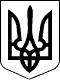 УКРАЇНАЧЕЧЕЛЬНИЦЬКА РАЙОННА РАДАВІННИЦЬКОЇ ОБЛАСТІРІШЕННЯ  __червня 2017 року                                                                   12  сесія 7 скликання Про затвердження договорів про передачу видатків і міжбюджетних трансфертів із сільських  та селищного бюджетів до районного бюджетуВідповідно до пункту 17 частини 1 статті 43 Закону України «Про місцеве самоврядування в Україні», статей 93, 101, 104 Бюджетного кодексу України,  враховуючи клопотання фінансового управління районної державної адміністрації, висновок постійної комісії районної ради з питань бюджету та комунальної власності, районна рада ВИРІШИЛА:1. Затвердити договори про передачу коштів іншої субвенції на  придбання предметів, матеріалів  по загальноосвітніх закладах району, придбання  медикаментів, предметів, матеріалів,  обладнання та інвентарю   для КУ «Чечельницька ЛПЛ»,  на виконання  Єдиної комплексної правоохоронної Програми  Чечельницького району  на загальну суму 45,986 тис.грн  у вигляді міжбюджетного трансферту до районного бюджету з бюджетів сіл та селища,   в т.ч:                                                        (тис.грн)              2. Контроль за виконанням цього рішення покласти на постійну комісію районної ради з питань бюджету та комунальної власності (Савчук В.В.).Голова районної ради                                                        С.В. П’яніщукСавчук В.В.Катрага Л.П.Кривіцька І.О.Лисенко Г.М.Крук Н.А.Бондурівська сільська рада                5,0Демівська сільська рада                    10,0Ольгопільська сільська  рада             5,986Рогізківська сільська рада                  5,0Чечельницька селищна рада              20,0 